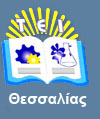 ΣΧΟΛΗ ΤΕΧΝΟΛΟΓΙΚΩΝ ΕΦΑΡΜΟΓΩΝΤΜΗΜΑ ΠΟΛΙΤΙΚΩΝ ΜΗΧΑΝΙΚΩΝ ΤΕΕΡΓΑΣΤΗΡΙΟ ΦΥΣΙΚΗΣΑΝΑΚΟΙΝΩΣΗ Η τελική γραπτή εξέταση της εμβόλιμης περιόδου των σπουδαστών του Τμήματος Πολιτικών Μηχανικών ΤΕ στο Εργαστήριο Φυσικής θα διεξαχθεί την Παρασκευή 22-1-2016 και ώρα 12 - 14 στο Α΄ Εργ. Φυσικής.Η συμμετοχή στην τελική γραπτή εξέταση αφορά τους σπουδαστές που έχουν παρακολουθήσει το 80% των πραγματοποιηθεισών ασκήσεων (τουλάχιστον 11 παρουσίες) και πέτυχαν προβιβάσιμο βαθμό παρακολούθησης, δηλαδή έχουν παραδώσει γραπτή εργασία για κάθε άσκηση που πραγματοποίησαν, η οποία να έχει βαθμολογηθεί τουλάχιστον με τον χαρακτηρισμό «καλώς (-)». Οι σπουδαστές θα πρέπει να διαθέτουν: επιστημονική αριθμομηχανή (scientific calculator, όχι κινητό τηλέφωνο),  χάρακα, καμπυλόγραμμο, μολύβι και απαραιτήτως ταυτότητα.                                                            			Λάρισα, 18-1-2016                                                                                    Ο διδάσκων                                                                                     Αχιλ. Ζαχαρούλης                                                                                    Αναπλ. Καθηγητής